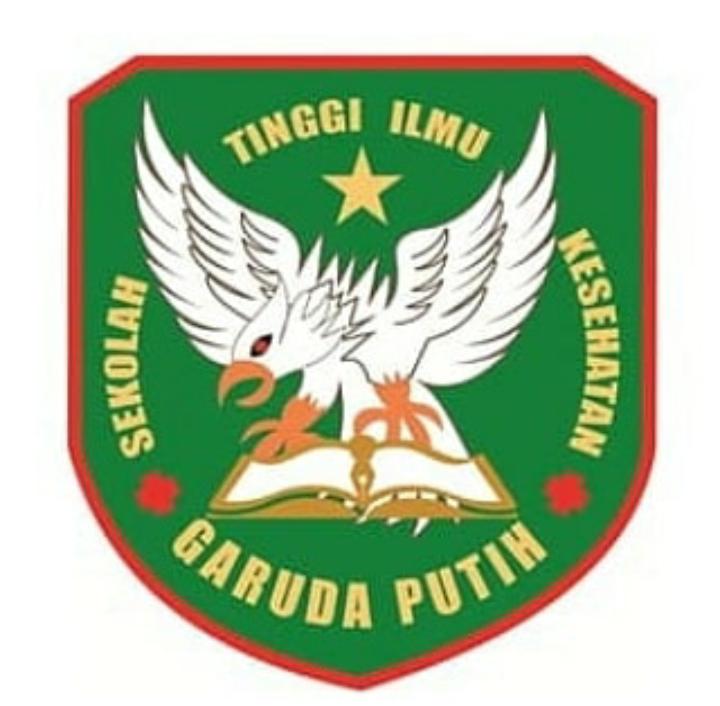 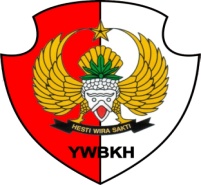 LEMBAR KONSULTASIBIMBINGAN KARYA TULIS ILMIAHNAMA MAHASISWA  : Telsi Nikal SantriNIM 		                : 2019.20.1537JUDUL                           :“  EFEKTIVITAS KOMPRES DENGAN PENURUNAN SUHU TUBUH PADA ANAK DENGAN DEMAM TYPOID “NAMA PEMBIMBING 1 :  Ns. Erwinsyah, M.Kep.Sp.Kep.M.BLEMBAR KONSULTASIBIMBINGAN KARYA TULIS ILMIAHNAMA MAHASISWA      : Telsi Nikal SantriNIM 		                    : 2019.20.1537JUDUL                               : EFEKTIVITAS KOMPRES DENGAN PENURUNAN SUHU TUBUH PADA ANAK DENGAN DEMAM TYPOID NAMA PEMBIMBING II :  Apriani,SKM,M.KesNOTANGGALREKOMENDASI PEMBIMBINGPARAFPEMBIMBING1234567NOTANGGALREKOMENDASI PEMBIMBINGPARAFPEMBIMBING1234567